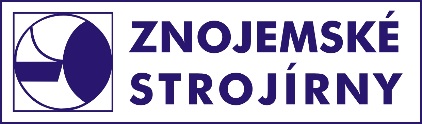 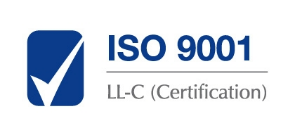 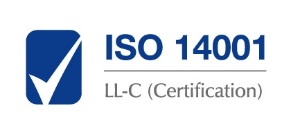 Firemní strukturaOrganizační schéma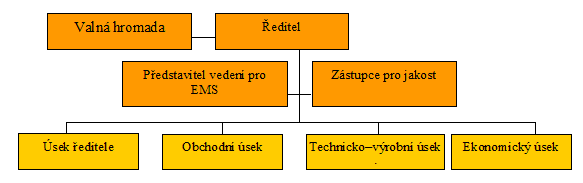 Hlavní oddělení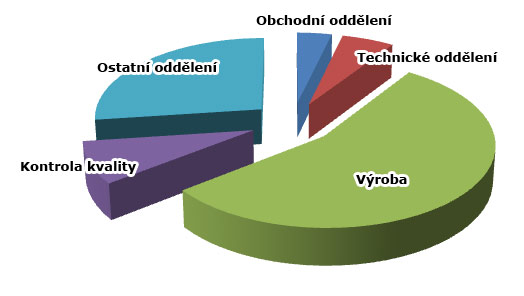 Obchodní oddělení:Komunikace se zahraničními partnery – anglicky, německyPotvrzování dodacích termínu podporováno výrobním systémem pokročilého plánování kapacitDlouhodobé zkušenosti s plněním různých dodacích podmínek a specifikací našich partnerůTechnické oddělení:Tým techniků s 20ti letými zkušenostmi s řešením výroby náročných dílůMožnost pracovat s elektronickými formáty výkresů včetně 3D modelů:2D výkresy- všechny  formáty3D modely:*.ipt / *.sat / *. Iges výkresy Catia v.4 a v.5CAD / CAMPřenos programů do strojů pomocí LANVýroba:Zkušený tým výrobních dělníků se zkušenostmi ve výrobě náročných dílůŘízení výroby s podporou pokročilého plánování výrobních kapacit APSCNC technologie umožňuje pružnou reakci na aktuální potřeby zákazníků3 směnný provoz = 100% využití výrobních kapacitKontrola kvality:Systém řízení kvality certifikován dle ISO 9001Využití 3D měřících zařízení – stacionární, mobilníTvorba měřících protokolů dle požadavků zákazníkaOstatní oddělení:Nákup materiálu a nářadí, skladyEkonomické odděleníÚdržbaJídelna, ostraha, úklidProcesy všech oddělení jsou řízeny dle ISO 9001 a 14001